П О С Т А Н О В Л Е Н И Еот « 03 » апреля 2023г. №92ст. ГиагинскаяО внесении изменений в методику определения норматива стоимости 1 квадратного метра общей площади жилья по муниципальному образованию «Гиагинский район», утвержденную постановлением главы муниципального образования «Гиагинский район» от 4 июня 2021 года №136	В рамках обеспечения реализации мероприятий по обеспечению жильем молодых семей ведомственной целевой программы «Оказание государственной поддержки гражданам в обеспечении жильем и оплате жилищно-коммунальных услуг» государственной программы Российской Федерации «Обеспечение доступным и комфортным жильем и коммунальными услугами граждан Российской Федерации», утвержденной постановлением Правительства Российской Федерации от 17 декабря 2010 года № 1050, а также с целью определения норматива стоимости 1 квадратного метра общей площади жилья на территории муниципального образования «Гиагинский район», в том числе, и для установления размера социальных выплат при реализации целевых жилищных программПОСТАНОВЛЯЮ:	1. Внести изменения в методику определения норматива стоимости 1 квадратного метра общей площади жилья по муниципальному образованию «Гиагинский район», утвержденную постановлением главы муниципального образования «Гиагинский район» от 4 июня 2021 года №136, изложив ее в новой редакции (прилагается).2. Настоящее постановление опубликовать в «Информационном бюллетене муниципального образования «Гиагинский район» на сетевом источнике публикации МУП «Редакция газеты «Красное знамя», а также разместить на официальном сайте администрации муниципального образования «Гиагинский район».3. Контроль за выполнением настоящего постановления возложить на заместителя главы администрации муниципального образования «Гиагинский район» по сельскому хозяйству, имущественно - земельным и архитектурно - градостроительным вопросам - руководителя отдела архитектуры и градостроительства.Глава муниципального образования«Гиагинский район»                                                                           А.Н. ТаранухинУтверждено       постановлением главымуниципального образования «Гиагинский район»от «04» июня 2021 года № 136Утвержденопостановлением главымуниципального образования «Гиагинский район»от «03» апреля 2023 года № 92Методика определения норматива стоимости 1 квадратного метра общей площади жилья по муниципальному образованию «Гиагинский район»1. Общие положения1.1. Методика предназначена для определения норматива стоимости 1 квадратного метра общей площади жилья по муниципальному образованию «Гиагинский район».1.2. Целью настоящей Методики является определение норматива стоимости 1 квадратного метра общей площади жилья.1.3. Определяемый согласно Методике норматив применяется, в том числе, и при реализации целевых жилищных программ.2. Порядок определения норматива стоимости 1 квадратного метра общей
площади жилья по муниципальному образованию «Гиагинский район»2.1. На первом этапе осуществляется мониторинг рыночной стоимости недвижимого жилого имущества, реализуемого на территории Гиагинского района, с использованием информации из СМИ: районная газета «Красное знамя» и сайт в базе интернет «AVITO» о стоимости одного квадратного метра общей площади жилого помещения на первичном и вторичном рынках жилья, а также стоимости одного квадратного метра нового строительства.В случае отсутствия данных по какому-либо показателю, расчет производится по имеющимся показателям.2.2. На втором этапе на основе аналитически обработанных данных определяются средние значения стоимости одного квадратного метра общей площади жилья за отчетный период по муниципальному образованию «Гиагинский район» по следующей формуле:Сзн.с.=(Пр+Вт+С1) / n * (х/100)где:Сзн.с - среднее значение стоимости 1 кв. м общей площади жилья за отчетный период;Пр - стоимость 1 кв. м жилья на первичном рынке жилья;Вр - стоимость 1 кв. м жилья на вторичном рынке жилья;С1 - стоимость 1 кв. м нового строительства;n - количество показателей стоимости, применяемых в расчете.х – индекс - дефлятор на текущий год по строке «строительство», согласно приложению, к прогнозу социально-экономического развития Республики Адыгея на текущий год, утвержденному распоряжением Кабинета Министров Республики Адыгея.2.3. Определение норматива стоимости 1 квадратного метра общей площади жилья по муниципальному образованию «Гиагинский район» в соответствии с настоящей Методикой производится один раз в год.Определенные в соответствии с Методикой данные о нормативе стоимости 1 квадратного метра общей площади жилья по муниципальному образованию «Гиагинский район» утверждаются постановлением главы муниципального образования «Гиагинский район» с обязательным приложением расчета средней рыночной стоимости одного квадратного метра общей площади жилого помещения по муниципальному образованию «Гиагинский район» (форма расчета свободная).Руководитель отдела по общими кадровым вопросам                                                                             Н.В. Руденко  РЕСПУБЛИКА АДЫГЕЯАдминистрация муниципального образования «Гиагинский район»АДЫГЭ РЕСПУБЛИКЭМКIЭ Муниципальнэ образованиеу «Джэджэ районым» иадминистрацие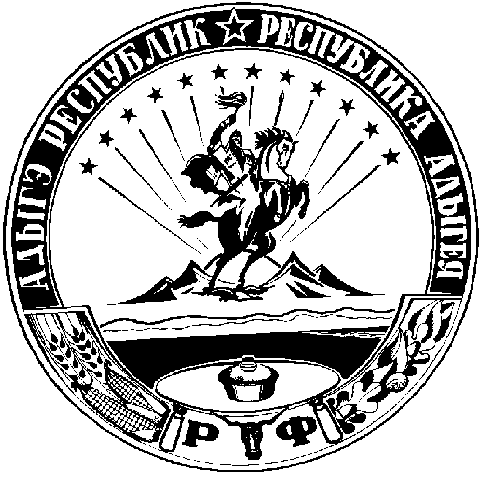 